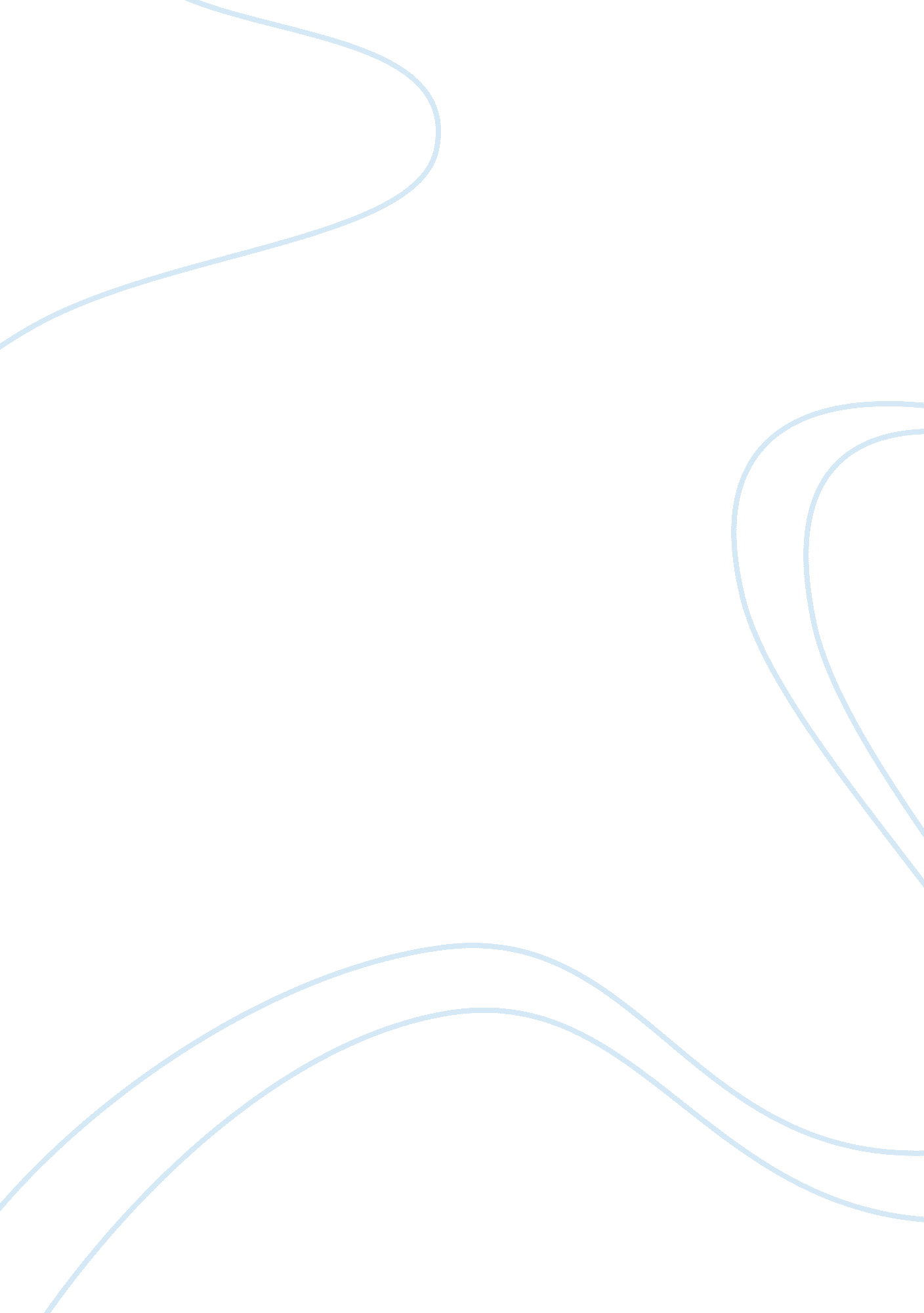 International trade between japan and africaEngineering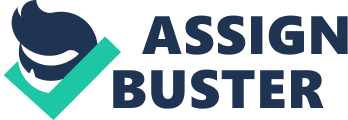 The International Trade between Japan and Africa The international trade between Africa and Japan has thrived for many decades. This international trade relationship has been majorly fuelled by the increasing demands as well as exchange of raw materials (Raposo, 35). It is important to note that Africa is heavily endowed with a diversity of natural resources. These include the raw materials needed for industrial activities in many parts of the world. However, it is important to highlight that the international trade relations between Japan and Africa has been mutually beneficial. This follows that Japan has been getting the raw materials for its industries from Africa. In relation to this, the African states have also been benefiting from Japan in several ways. These may involve the developmental projects channeled to such African states from Japan. 
It is of crucial significance o note that Japan’s major target in their trade relations with Africa has been majorly based on the key resources like oil, minerals as well as other raw materials (Raposo, 47). These raw materials are of high demands in the Japanese companies. They are used to make different sorts of products that are sold within the country as well as exported to other nations abroad. This has contributed greatly towards ensuring a robust economic growth in Japan (Raposo, 54). Majority of such products are also old back to the African states. This helps maintain the good relations between the two nations. 
On the other hand, African states have been benefiting in equal measures following their international trade relations with Japan. Upon providing Japan with the raw materials, Japan has contributed a lot towards providing Africa with huge structural projects as well as soft loans in exchange to the raw materials (Raposo, 63). Such have involved construction of infrastructure necessary to open up Africa to more trade opportunities. These include building of ports, roads, railways as well as airports. However, it is important to note that these amenities always ease the movement of the raw materials back to Japan from Africa. 
Works Cited 
Raposo, Pedro A. Japans Foreign Aid to Africa: Angola and Mozambique Within the Ticad Process. , 2014. Print. 